Tolerance of transplastomic tobacco plants overexpressing a theta class glutathione transferase to abiotic and oxidative stressesStavridou E.1, Michailidis M.2, Gedeon S.3, Ioakeim A.3, Κostas S.4, Chronopoulou E.5, Labrou E. N. 5, Edwards R. 6 Day A.7, Nianiou-Obeidat I.8, Madesis P.1*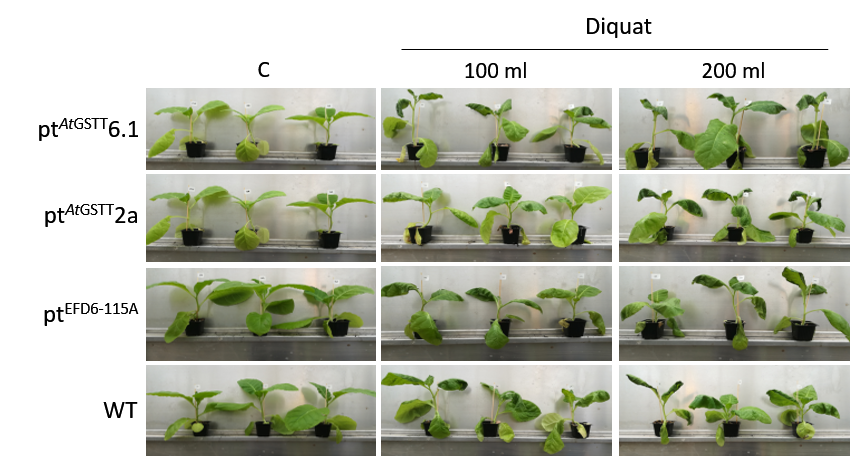 Figure S1. Effect of Diquat (100 and 200 ml per 30 L-1 1000 m-2) on growth of transplastomic lines and WT tobacco plants after 1-day exposure to herbicide-induced oxidative stress and control (C) conditions.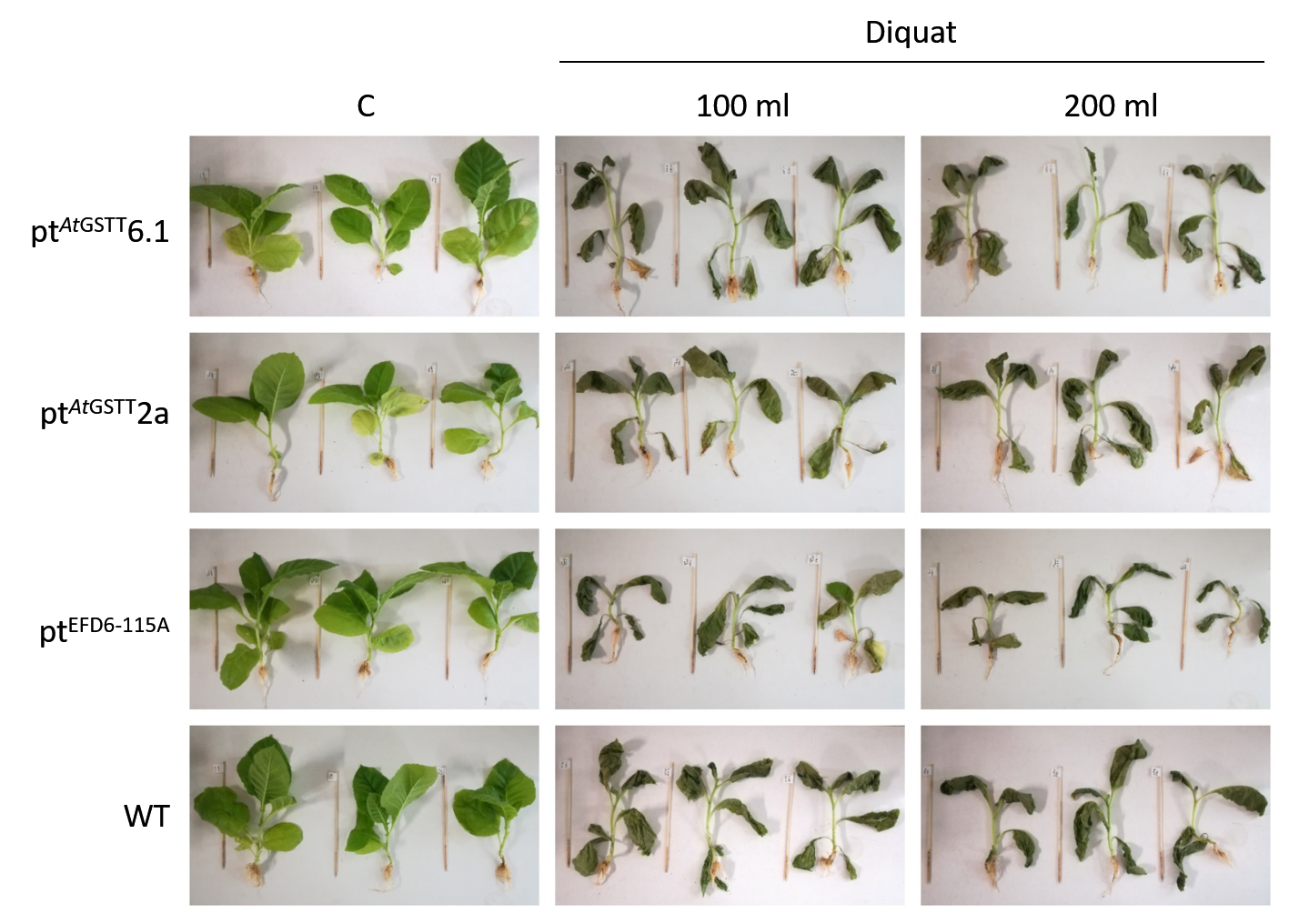 Figure S2. Effect of Diquat (100 and 200 ml per 30 L-1 1000 m-2) on growth of transplastomic lines and WT tobacco plants after 2-days exposure to herbicide-induced oxidative stress and control (C) conditions.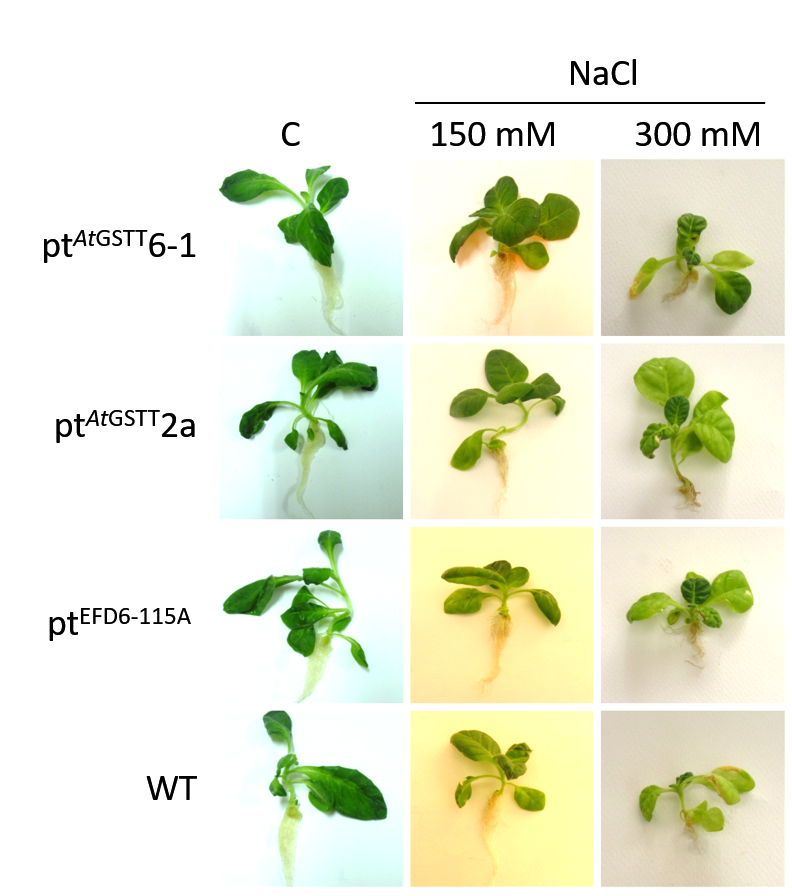 Figure S3. Effect of NaCl (150 and 300 mM) on growth of transplastomic lines and WT tobacco plants after 20 days under NaCl and control (C) conditions in vitro.Table S3. Growth (fresh-MF and dry-MD matter; g) and photophysiological parameters (relative chlorophyll content- Chl and Maximum quantum yield of PSII-Fv/Fm) of GST transplastomic lines and WT tobacco plants grown for 2 days in low (Diq_L) and high (Diq_H) Diquat dose and control conditions (C). Data are mean ± SE (n=6) at p<0.05. Table S4. Percent of change difference in morphological traits (shoot and root length; cm and MF; g) and maximum quantum yield of PSII (Fv/Fm) of GST transplastomic lines and WT tobacco plants grown for 20 days in salinity stress (150 and 300 mM NaCl) in vitro. Data are the mean ± SE. Different letters indicate significant differences between treatments for each genotype at p<0.05.Table S5. Percent of change difference in morphological traits (shoot and root length; cm and MF; g) and maximum quantum yield of PSII (Fv/Fm) of GST transplastomic lines and WT tobacco plants grown for 35 days in osmotic stress (100 and 200 mM mannitol stress) in vitro. Data are the % change of the mean ± SE. Different letters indicate significant differences between treatments with the control for each genotype at p<0.05. GenotypeTreatment MF (g)HSDMD (g)HSDChlHSDFv/FmHSDptAtGSTT6.1Control10.7±2.11a0.81±0.15a6±0.203b0.8±0.003aptAtGSTT6.1Diq_L5.9±0.99a0.75±0.15a7.48±0.386a0.47±0.078bptAtGSTT6.1Diq_H5.2±0.29a0.62±0.064a8.11±0.523a0.44±0.079bptAtGSTT2aControl9.53±0.72a0.59±0.063a7.04±0.24a0.79±0.005aptAtGSTT2aDiq_L4.78±0.6b0.73±0.12a7.02±0.323a0.45±0.069bptAtGSTT2aDiq_H6.66±0.29a0.96±0.08a7.64±0.258a0.4±0.084bptEFD6-115AControl14.26±1.17a0.85±0.095a7.47±0.458a0.8±0.003aptEFD6-115ADiq_L4±0.096b0.61±0.037a6.06±0.256ab0.41±0.079bptEFD6-115ADiq_H4.63±0.81b0.6±0.077a5.64±0.329b0.39±0.085bWTControl13.96±1.84a1.06±0.13a8.56±0.286a0.81±0.0035aWTDiq_L7.4±0.78b0.98±0.14a7.22±0.439b0.45±0.08bWTDiq_H6.46±0.36b0.83±0.096a7.76±0.473ab0.47±0.082bGenotypeTreatment shoot length%HSDroot length%HSDMF%HSDFv/Fm%HSDptAtGSTT6.1NaCl_L-21.13a-2.75a-34.08ab1.22aptAtGSTT6.1NaCl_H-61.50b-65.07b-71.75b-4.88bptAtGSTT2aNaCl_L-15.79a-15.85a-39.61ab-1.22aptAtGSTT2aNaCl_H-42.72a-72.44b-73.07b-4.87bptEFD6-115ANaCl_L-55.88b8.05a-36.25b1.22aptEFD6-115ANaCl_H-67.06b-59.29b-67.33c-4.87bWTNaCl_L-30.03b-6.61a-20.93a1.22aWTNaCl_H-52.90b-74.38b-72.67b-7.32bGenotypeTreatment shoot length%HSDroot length%HSDMF%HSDFv/Fm%HSDptAtGSTT6.1Man_L17.17a-9.79a-20.37a7.79aptAtGSTT6.1Man_H-14.16b-16.08a-64.44b5.19aptAtGSTT2aMan_L-82.76b-75b-86.21b0aptAtGSTT2aMan_H16.55a22.92a-70.93b-5.06aptEFD6-115AMan_L-52.46b-5.68a-63.71b3.79aptEFD6-115AMan_H-63.44b-1.14a-76.03b1.26bWTMan_L-53.4b2.44a-51.07b1.23aWTMan_H-53.6b7.9a-71.82c-2.47b